GROUPE MUNICIPAL UPC DE OUAGADOUGOUCONFERENCE DE PRESSE DU 21 mars 2017DECLARATION LIMINAIREMesdames et Messieurs les journalistes, nous vous remercions d'avoir répondu présents à la présente conférence de presse, malgré vos agendas très chargés.Nous avons demandé à vous rencontrer pour vous présenter officiellement d’une part, notre groupe municipal, et d’autre part,  le bilan de nos activités depuis l’installation des exécutifs municipaux.De prime abord, il convient de rappeler qu’en 2012, existait déjà un groupe municipal UPC, une première dans l’histoire politique de la décentralisation au Burkina Faso. L’actuel groupe municipal, créé le 16 novembre 2016, travaillait depuis lors à s’organiser,  à s’enraciner  et à définir une stratégie de manière consensuelle, afin d’atteindre les objectifs qu’il vise à travers son plan d’action.Les actions à menées sont, entre autres :1-définir une plateforme commune et dynamique permettant aux conseillers municipaux de répondre aux aspirations des populations à la base ;2-formuler des critiques constructives contre les éventuelles dérives de la majorité municipale ;3- mobiliser la population de Ouagadougou autour des programmes de développement local, de bonne gouvernance et d’une citoyenneté exemplaire ;Le groupe municipal est dirigé par un bureau de 07 membres et  compte 77 conseillers municipaux parmis lesquels 05 Maires d’arrondissements, un adjoint au Maire central, un vice Président au Conseil régional du centre. La présente conférence sera animée par Madame Aminata Wandaogo, 1ère vice-présidente du groupe, Monsieur Nathanaël Ouédraogo, 3ème adjoint au Maire de Ouagadougou, et  moi-même, Jean Léonard Bouda, président du groupe municipal UPC.Mesdames et messieurs les journalistes, Au titre du bilan, le groupe municipal a pris part au vote du budget 2017 de la commune de Ouagadougou, d’un montant de Vingt-cinq milliards neuf cent quinze millions six cent soixante dix sept mille quatre cent treize (25 915 677 413) francs CFA. C’est un budget qui comporte des incohérences que nous avons relevées en session du conseil municipal :Ce budget 2017 consacre un milliard trois cent quarante trois millions six cent quatre vingt six mille sept cent (1 343 686 700) francs, soit 5.14% aux études de projets. Nous avons relevé que la commune de Ouagadougou disposant d’une direction des études, des statistiques  et de la planification, il n’est pas opportun qu’un tel montant soit attribué à des structures extérieures.La propreté et l’assainissement vont couter trois milliards sept cent douze millions soixante-douze mille deux cent quatre-vingt-un (3 712 066 281) francs. C’est beaucoup d’argent pour des résultats qui ne seront visibles que dans le centre-ville, alors que l’assainissement concerne de plus en plus les quartiers périphériques.Seulement cent soixante-sept millions cent soixante-huit mille huit-cent soixante (167 168 860) francs, soit 0.6% sont consacrés à la jeunesse et à l’emploi. C’est une offense à la jeunesse de Ouagadougou et un mépris aux sacrifices que cette dernière a consentis au cours de l’insurrection d’octobre 2014 et de la résistance au putsch de septembre 2015. Même la communication avec cent soixante-dix-huit millions six-cent vingt mille cinq-cents (178 620 500) francs est plus prise en considération que la jeunesse et l’emploi.Seulement soixante-seize millions trois-cent cinquante mille (76 350 000)  francs  sera consacré au social, ce qui représente 0.3% du budget. Les personnes vulnérables feront mieux de quitter la ville de Ouagadougou sous la gouvernance du MPP.Chaque arrondissement recevra cinquante-six millions (56 000 000)  de francs pour son fonctionnement et quinze millions (15 000 000) pour son investissement. Cela représente  0.7% du budget pour les douze arrondissements. La mairie centrale gère tout l’investissement à réaliser à Ouagadougou et les maires d’arrondissement se contenteront de signer des actes d’état civil. Ces mairies d’arrondissements ont d’ailleurs commencé a recevoir des plaintes des populations qui ne connaissent pas le mécanisme de fonctionnement de la commune de Ouagadougou. C’est le maire central qui décide avec son personnel technique du sort de la ville. Ni les conseillers, ni les maires d’arrondissement ne sont impliqués dans l’élaboration du budget, encore moins dans l’élaboration du plan de développement de la ville qui sera confié à des compétences privées. Cet état de fait réduit voire supprime presque le champ d’action du conseiller qui devient incapable de transmettre les préoccupations des populations de son secteur à la mairie de Ouagadougou. Nous constatons la léthargie dans certains arrondissements. c’est le calme plat et laxiste dans les arrondissements  où en  neuf mois d’exercice, les maires du MPP ne savent que faire de leur mandat, vu qu’aucun programme d’activités n’a été pensé jusque-là. Dans des mairies tenues par l’Opposition où on note des initiatives personnelles tels que des prêts octroyés aux femmes, des dons de matériel aux CSPS, des formations au profit des jeunes et des femmes et des actions de promotion de l’état civile.Le plan de développement de la ville de Ouagadougou est confié à deux sociétés privés, comme si les conseillers élus par les populations sont incapables de penser un développement local à partir des besoins des populations. Le MPP manquait-il de plan de développement de la ville de Ouagadougou, lorsqu’il battait campagne ? La réponse est affirmative. Mesdames et Messieurs les journalistes, Le budget a ainsi été  voté, occultant la jeunesse et la femme sous prétexte qu’il manquerait d’argent. Mais, notre plus grande déception, c’est quand nous avons su que le Maire Béouindé et son cercle restreint ont dépensé plus de cent millions de francs, juste pour les fêtes de fin d’année. Certes, ce fut un déluge de feux d’artifice que même la dernière édition du FESPACO ne s’est pas permis. On nous a servi l’apport des sponsors pour expliquer cette gabegie, mais le seul intérêt perceptible de ce gaspillage, c’est d’avoir permis à Monsieur le Maire de danser le « zoblazo » avec la première dame. Nous sommes véritablement inquiets, et nous nous demandons si la population de Ouagadougou n’a pas mis à la tête de la ville des viveurs, plutôt que des travailleurs.Mesdames et Messieurs les journalistes, Depuis sa prise de fonction, le Maire de la commune de Ouagadougou a commandité un audit organisationnel. Nous restons vigilants pour que l’issue de cet audit ne soit pas l’occasion d’une chasse au sorcière pour remplacer des personnes compétantes avec des millitants du MPP. Les conditions de travail du personnel de la mairie reste une préoccupation majeur de l’UPC, en particulier celles des femmes de la brigade verte.Mesdames et Messieurs les journalistes, La situation des lotissements à Ouagadougou est une bombe à retardement, prête à exploser d’un moment à l’autre. Une autre insurrection en latence. En effet,  alors que le gèle des lotissements est en vigueur  à Ouagadougou, nous assistons à un accaparament des terrains par les promoteurs immobiliers qui aménagent des parcelles et construisent des villas destinées aux plus riches. Que restera-t-il de terres pour nos populations des non lotis ? Celles-ci n’auront que deux choix : quitter la ville de Ouagadouogou ou bien, pour paraphraser le Premier ministre, descendre en enfer pour y ramener des dizaines de millions de francs afin de s’acheter une parcelle. Mesdames et Messieurs , Nous avons assisté à une campagne de distribution d’argent dans nos arrondissements par le Président de l’assemblée nationale, ce qui  altère le caractère national de la fonction de Président de l’Assemblée Nationale. Par exemple à l’arrondissement 11 de Ouagadougou, plus de 2.500.000francs ont été donnés aux jeunes, aux femmes, et aux anciens du MPP. Cette distribution sonne comme une réponse aux 23 000 000 de francs octroyés en prêt aux femmes de l’arrondissement (tous bords politiques confondus) par l’entremise du conseil municipal dirigé par l’Opposition.Mesdames et Messieurs,La qualité des conseillers UPC est reconnue aussi bien dans les mairies tenues par l’Opposition que dans celles tenues par la Majorité. Au niveau du conseil municipal de Ouagadougou, un examen des procès verbaux de session vous révèlera le nombre important de prises de parole et la qualité des propositions émanant des conseillers UPC.Outre cela,  le groupe municipal est heureux de vous citer ici quelques réalisations faites dans des mairies tenues par l’UPC et ses alliés,  afin que l’opinion publique ouagalaise sache faire la différence entre les actions et les propos :Dans l’arrondissement 3  nous avons :     -L’organisation des journées portes ouvertes de l’état civil ;-La confection gratuite de 500 actes de naissances ;- La formation des conseillers sur leur rôle ;-La remise de produits pharmaceutiques à la CRS ;-Le mariage collectif  ;-Des prises de contact avec l’ensemble des services publics déconcentrés.Dans l’arrondissement 5 , nous citerons :- Un partenariat en cours avec la ville de Florence en Italie ;- Un financement en cours des activités de femmes en partenariat avec Coopec Galor ;- La formation des jeunes en leadership et entreprenariat ;- La formation des femmes en fabrication de savons et leadership ;Dans l’arrondissement 6, nous citerons :- Le remblayage des grands trous qui causaient des morts par noyade à chaque saison pluvieuse ; - Le réprofilage de certaines voies ; -L’obtention des travaux supplémentaires (7 km de caniveaux) dans la construction du canal du Moogho pour amoindrir les inondations ;- L’éclairage solaire de certaines avenues ;- La fixation de feux tricolores ; - Un partenariat avec des centres de formations professionnels (CFIAM, ISBE, ISM,…) pour la formation de plus de 500 jeunes déscolarisés ;- La formation des conseillers et personnels de la mairie sur des thèmes relatifs au rôle du conseiller aux domaines et impôts, à la police municipale ;- La construction d'un lycée municipal, de deux centres de formation à but humanitaire et d'une garderie ;- L’organisation d’un nettoyage des marchés et de dons de sang.Dans l’arrondissement 7 nous avons:L’aide aux sinistrés et personnes en difficultés en partenariat avec le réseau Oxfam et le réseau marbre (don en argent)La distributions de vivres aux personnes en difficultésLa distribution de fourniture scolaire aux élèves en difficultéL’aménagement de 10 km de route en collaboration avec un partenaire allemandDans l’arrondissement 11 nous avons :.Le reprofilage de 17 km de voies ;. Le don de vivres aux personnes vulnérables ;.Le prêt de 23 millions de francs sous forme de micro finances aux femmes ;.La formation de 106 jeunes en entreprenariat.Le mariage collectif .Tous ces actions sont le fruit de la bonne collaboration entre les Maires UPC et les conseillers alliés.Mesdames et MessieursLe groupe municipal à la faveur des élections municipales partielles, espère que les autorités compétentes prendront des mesures pour éviter les violences constatées lors du dernier scrutin. Il  espère aussi que le parti au pouvoir saura inculquer à ses militants de la discipline, car nous avons constaté que la plupart des violences sont le fait de ses militants.Le groupe municipal rassure les citoyens de Ouagadougou de sa ferme volonté de s’opposer à toute forme de gabegie dans l’exécution du budget municipal. Il entend mettre tot en œuvre pour qu’au budget supplémentaire, les jeunes et les femmes soient  pris en compte de manière conséquente.Mesdames et Messieurs les journalistes, c’était là la substance de notre message. Merci pour votre attention    Annexe : COMPOSITION DU BUREAU DU GROUPE MUNICIPAL UPC DE OUAGADOUGOUN°PosteNom et Prénom (s)1PrésidentBOUDA Jean Léonard21erVice-PrésidenteWANDAOGO Aminata32èmeVice-PrésidentBATIEBO Roland Bassana41er SecrétaireSAWADOGO Omar52ème SecrétaireSANKARA Maurice6TrésorierBENON Marcelin7Trésorière AdjointeKOANDA Samiratou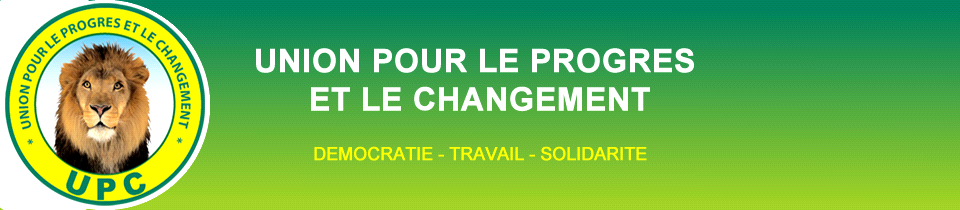 